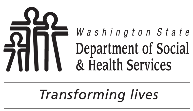 Notice to ParentsNotice to ParentsDateYour child is living with a caregiver who doesn’t have legal custody of your child.  The caregiver has been approved for Temporary Assistance for Needy Families (TANF) cash.  The Division of Child Support is required to tell you the caregiver is receiving cash assistance for your child, per WAC 388-454-0025.Your child is living with a caregiver who doesn’t have legal custody of your child.  The caregiver has been approved for Temporary Assistance for Needy Families (TANF) cash.  The Division of Child Support is required to tell you the caregiver is receiving cash assistance for your child, per WAC 388-454-0025.Your child is living with a caregiver who doesn’t have legal custody of your child.  The caregiver has been approved for Temporary Assistance for Needy Families (TANF) cash.  The Division of Child Support is required to tell you the caregiver is receiving cash assistance for your child, per WAC 388-454-0025.Community Services Office (CSO)Your child is living with a caregiver who doesn’t have legal custody of your child.  The caregiver has been approved for Temporary Assistance for Needy Families (TANF) cash.  The Division of Child Support is required to tell you the caregiver is receiving cash assistance for your child, per WAC 388-454-0025.Your child is living with a caregiver who doesn’t have legal custody of your child.  The caregiver has been approved for Temporary Assistance for Needy Families (TANF) cash.  The Division of Child Support is required to tell you the caregiver is receiving cash assistance for your child, per WAC 388-454-0025.Your child is living with a caregiver who doesn’t have legal custody of your child.  The caregiver has been approved for Temporary Assistance for Needy Families (TANF) cash.  The Division of Child Support is required to tell you the caregiver is receiving cash assistance for your child, per WAC 388-454-0025.Telephone1-877-501-2233Non-Custodial Parent’s NameNon-Custodial Parent’s NameAddress	City	State	Zip Code     	     	WA	     Address	City	State	Zip Code     	     	WA	     TANF has been approved for your child(ren) listed below:TANF has been approved for your child(ren) listed below:TANF has been approved for your child(ren) listed below:TANF has been approved for your child(ren) listed below:What are your rights? The Division of Child Support has seven days to contact you by mail that your child(ren) was approved for cash. How do you request the child’s address or location? You can provide the court order, visitation rights, or residential time, and a modified sworn statement in-person, with photo identification, at a local Community Service Office (CSO); You can have an attorney contact the Division of Child Support; orIf you live outside the state of Washington, mail in a notarized request stating who you are, how you are related to the child(ren) and the information you are requesting. Does the Division of Child Support contact the caregiver when you request the address? Yes, the Division of Child Support will give the caregiver 30 days notice that you are requesting the child’s address. What can the caregiver do if they do not feel it’s safe to provide you the child’s address?  The caregiver can provide the Division of Child Support information of any abuse / neglect concerns, File for Good Cause from Division of Child Support of Child Support (DCS), due to fear of threat of harm to the caregiver / child(ren), File an administrative hearing request and an Administrative Law Judge will determine if the Division of Child Support can provide you the address. What services are available to you?DSHS Community Service Contact Center 1-877-501-2233 or TTY 1-800-833-6384.Department of Children, Youth, and Families (DCYF), Washington State END HARM line 
1-866-363-4276.The Washington State Runaway Youth Information Hotline 1-800-486-9612.What are your rights? The Division of Child Support has seven days to contact you by mail that your child(ren) was approved for cash. How do you request the child’s address or location? You can provide the court order, visitation rights, or residential time, and a modified sworn statement in-person, with photo identification, at a local Community Service Office (CSO); You can have an attorney contact the Division of Child Support; orIf you live outside the state of Washington, mail in a notarized request stating who you are, how you are related to the child(ren) and the information you are requesting. Does the Division of Child Support contact the caregiver when you request the address? Yes, the Division of Child Support will give the caregiver 30 days notice that you are requesting the child’s address. What can the caregiver do if they do not feel it’s safe to provide you the child’s address?  The caregiver can provide the Division of Child Support information of any abuse / neglect concerns, File for Good Cause from Division of Child Support of Child Support (DCS), due to fear of threat of harm to the caregiver / child(ren), File an administrative hearing request and an Administrative Law Judge will determine if the Division of Child Support can provide you the address. What services are available to you?DSHS Community Service Contact Center 1-877-501-2233 or TTY 1-800-833-6384.Department of Children, Youth, and Families (DCYF), Washington State END HARM line 
1-866-363-4276.The Washington State Runaway Youth Information Hotline 1-800-486-9612.What are your rights? The Division of Child Support has seven days to contact you by mail that your child(ren) was approved for cash. How do you request the child’s address or location? You can provide the court order, visitation rights, or residential time, and a modified sworn statement in-person, with photo identification, at a local Community Service Office (CSO); You can have an attorney contact the Division of Child Support; orIf you live outside the state of Washington, mail in a notarized request stating who you are, how you are related to the child(ren) and the information you are requesting. Does the Division of Child Support contact the caregiver when you request the address? Yes, the Division of Child Support will give the caregiver 30 days notice that you are requesting the child’s address. What can the caregiver do if they do not feel it’s safe to provide you the child’s address?  The caregiver can provide the Division of Child Support information of any abuse / neglect concerns, File for Good Cause from Division of Child Support of Child Support (DCS), due to fear of threat of harm to the caregiver / child(ren), File an administrative hearing request and an Administrative Law Judge will determine if the Division of Child Support can provide you the address. What services are available to you?DSHS Community Service Contact Center 1-877-501-2233 or TTY 1-800-833-6384.Department of Children, Youth, and Families (DCYF), Washington State END HARM line 
1-866-363-4276.The Washington State Runaway Youth Information Hotline 1-800-486-9612.What are your rights? The Division of Child Support has seven days to contact you by mail that your child(ren) was approved for cash. How do you request the child’s address or location? You can provide the court order, visitation rights, or residential time, and a modified sworn statement in-person, with photo identification, at a local Community Service Office (CSO); You can have an attorney contact the Division of Child Support; orIf you live outside the state of Washington, mail in a notarized request stating who you are, how you are related to the child(ren) and the information you are requesting. Does the Division of Child Support contact the caregiver when you request the address? Yes, the Division of Child Support will give the caregiver 30 days notice that you are requesting the child’s address. What can the caregiver do if they do not feel it’s safe to provide you the child’s address?  The caregiver can provide the Division of Child Support information of any abuse / neglect concerns, File for Good Cause from Division of Child Support of Child Support (DCS), due to fear of threat of harm to the caregiver / child(ren), File an administrative hearing request and an Administrative Law Judge will determine if the Division of Child Support can provide you the address. What services are available to you?DSHS Community Service Contact Center 1-877-501-2233 or TTY 1-800-833-6384.Department of Children, Youth, and Families (DCYF), Washington State END HARM line 
1-866-363-4276.The Washington State Runaway Youth Information Hotline 1-800-486-9612.